                                İL TERTİP KOMİTESİ TOPLANTI TUTANAĞI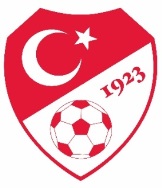 Karar No: 2022 – 2023 / 15               27.03.2023 pazartesi günü saat 17:30 da Berkan KESKİN başkanlığında İl Tertip Komitesi  toplanarak aşağıdaki kararlar alınmıştır.1- 25.03.2023 tarihinde oynanan Artvin Çoruhspor (4) -  Kemalpaşaspor (1)  sonucu ile Amatör ligi 11.hafta müsabakasının tesciline;2- 25.03.2023 tarihinde oynanan Murgul Belediyespor (4)  - Borçkaspor (1)   sonucu ile Amatör ligi 11.hafta müsabakasının tesciline;3- 26.03.2023 tarihinde oynanan Muratlı Hudutspor (4) - Şavşat Gençlikspor (8)   sonucu ile Amatör ligi 11.hafta müsabakasının tesciline;4-26.03.2023 tarihinde oynanan Ardanuçspor (2) - Arhavi Gençlikspor (3) sonucu ile Amatör ligi 11.hafta müsabakasının tesciline; 5- 25.03.2023 tarihinde oynanan Murgul Belediyespor - Borçkaspor Amatör ligi 11.hafta müsabakasında hakem raporuna göre ihraç olan  Murgul Belediyespor  Kulübü oyuncusu Emirhan KALYONCU ‘nun İl Disiplin Kuruluna sevk edilmesine;6-25.03.2023 tarihinde oynanan Murgul Belediyespor - Borçkaspor Amatör ligi 11.hafta müsabakasında hakem raporuna göre ihraç olan  Borçkaspor  Kulübü oyuncusu Uğur BAŞSOY ‘un İl Disiplin Kuruluna sevk edilmesine;7-26.03.2023 tarihinde oynanan Muratlı Hudutspor - Şavşat Gençlikspor  Amatör ligi 11.hafta müsabakasında hakem raporuna göre ihraç olan  Muratlı Hudutspor  Kulübü oyuncusu Gürkan AVCI ‘nın  İl Disiplin Kuruluna sevk edilmesine;8- Amatör Lig 12.Hafta müsabakalarının aşağıdaki tabloda belirtilen gün ve saatte oynanmasına;         9- Alınan kararların GSİM,ASKF Başkanlığı,TFFHGD,TFSKD ve ilgili kulüplere bildirilmesine oy çokluğu ile karar verilmiştir.          Başkan 	                            Başkan V.	                   Başkan Yardımcısı                              Sekreter                                        Berkan KESKİN                            Alim ÇELİK                            Mehmet BAŞKÖYLÜ                        Egemen ÇETİN                          (TFF İl Temsilcisi )                  (ASKF Temsilcisi)                          (GSİM Temsilcisi)                      (TFFHGD Temsilcisi)      Recep POLAT                        Coşkun ÖZTÜRK	                       Adnan SONBAY                                           (Kulüp  Temsilcisi)                    (Kulüp Temsilcisi)                       (Kulüp Temsilcisi)                                11. HAFTA                                11. HAFTA SAHASAATTARİHARDANUÇ SPOR   ARTVİN ÇORUH SPOR ARDANUÇ             12.00       02.04.2023KEMALPAŞA SPOR MURGUL BELEDİYE SK HOPA12.00 02.04.2023SAVŞAT GENÇLİK SKARHAVİ GENÇLİK SKARDANUÇ15.00 02.04.2023BORÇKA SPOR MURATLI HUDUT SKBORÇKA12.00 02.04.2023